Fiche d’inscription pour les Vacances d’hiver 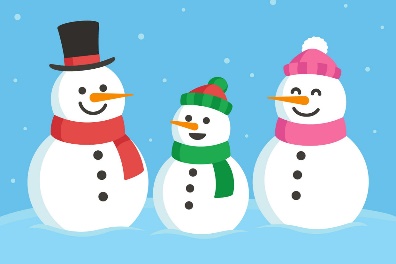 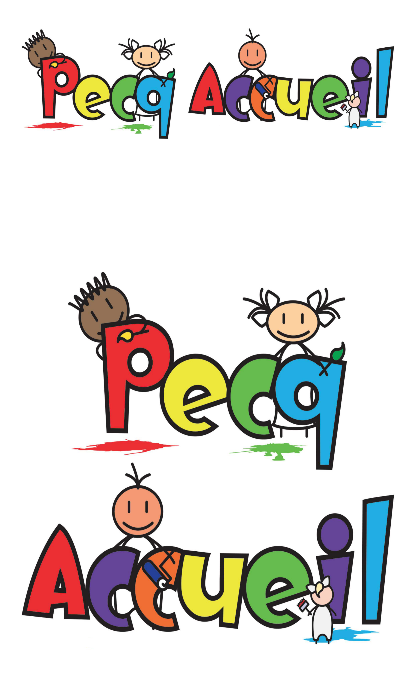 (Noël) Semaine 2Semaine du 28 au 30 DECEMBRE 2020 Attention : les places étant limitées, toute annulation sans certificat médical sera facturéePrix : 6 €/ journée complète3€/demi-journéeDate : 							Signature : NOM et Prénom :Date de naissance :Registre national de l’enfant :Adresse complète :Ecole :Facture à envoyer à :NOM + Prénom Numéro national du parent Personne(s) à contacter en cas d’urgence :1)2)Mon enfant est en : MaternellePrimaireDroit à l’image : OuiNon Journée complèteDemi-journéeTOTALLundi 28 décembre 2020Mardi 29 décembre 2020Mercredi 30 décembre  2020TOTAL 